Załącznik nr 1b do SIWZOpis Przedmiotu Zamówienia dla części 2Zamawiający dopuszcza tolerancję wielkości 5% dla wymiarów produktów wskazanych powyżej, jak również pozostałych parametrów, jeżeli nie zostały opisane poprzez wskazanie minimalnej lub maksymalnej wartości albo nie wskazano zakresu w jakim parametr ten ma się mieścić. Zamawiający wymaga aby dostarczone produkty w zakresie w jakim stanowią odpowiednie przepisy prawa posiadały oznaczenie „CE” na dowód, że produkt spełnia wymagania dyrektywy tzw. „Nowego podejścia” Unii Europejskiej (UE) lub równoważne.Zamawiający wymaga aby dostarczony sprzęt nadawał się do bezpośredniego użytku tzn. jeżeli wymaga tego charakter urządzenia/przedmiotu, winien on posiadać baterie/akumulatory.Lp.Nazwa produktuIlośćJednostka miarySzczegółowy opis produktuPuzzle drewniane3szt.puzzle 5-warstwowe ze sklejki lakierowanejkolejne warstwy powinny pokazywać budowę ciała (chłopca i dziewczynki) - na układ kostny nakłada się kolejno narządy wewnętrzne, mięśnie, skórę i odzieżzawartość 1 zestawu:(1) puzzle warstwowe-dziewczynka (28 elem., wym. podstawy 29 x 14,5 x 2 cm) x 3 szt.(2) puzzle warstwowe-chłopiec (28 elem., wym. podstawy 29 x 14,5 x 2 cm) x 3 szt.Drewniana kolejka z akcesoriami3szt.duży zestaw drewnianych torów, z pociągiem i innymi akcesoriami w kompleciezawartość zestawu min.: - 1 pociąg składający się z 3 elementów, 60 torów z drewna, 140 dodatkowych akcesoriów wykonanych z drewna typu: dworzec, drzewa, pojazdy, domy, postacie ludzi i/lub zwierząt o wym. od 3 x 1,5 x 2,3 cm do 25,5 x 4,3 x 4 cmwym. całkowite [cm]: 115 x 85 x 15Tunel do zabaw w ogrodzie1szt.kolorowy tunel do zabaw w ogrodzie, wykonany z miękkiego ortalionowego materiału, wzmocniony elastyczną konstrukcjątunel powinien być lekki, łatwy do rozłożenia i ponownego złożenia oraz przechowywaniawymiary tunelu [cm]: średnica min. 46, długość min. 180Drewniany ekspres do kawy 2szt.drewniany ekspres do kawy z otwieranym dozownikiem, pstrykającym pokrętłem i wciskanym przyciskiem; w zestawie powinna znajdować się również drewniana kapsułka o średnicy 3,3 i grubości 0,3 cm oraz melaminowy kubek o średnicy 7,9 cm i wysokości 6 cmwym. całkowite ekspresu[cm]: 18,5 x 10,8 x 19,5Drewniany robot kuchenny2szt.drewniany mikser w zestawie z melaminową miską o średnica 11,4 cm i wys. 6 cm; podnoszone ramę, obracana nakładka miksująca i pstrykające pokrętłowym. całkowite miksera [cm]: 18,5 x 11 x 20,5Drzewo owocowe puzzle z grą1szt.edukacyjne puzzle 4 w 1-kolorowe puzzle podłogowe w kształcie drzewa, umożliwiające zabawę logiczną polegającą na zdobywaniu wszystkich dostępnych na gałęziach owoców zawartość zestawu: puzzle-plansza 22 elem. o wym. 70 x 100 cm, 30 owoców z kartonu o wym. 6 cm, 5 drewnianych ptaszków o wym. 6 x 4,5 cm, drewniany żeton o średnicy 5 cmopakowanie: kartonoweLalka do ubierania duża6szt.Zamówienie obejmuje: 3 lalki „dziewczynka”, 3 lalki „chłopiec” (zgodnie z rys.), każda z dodatkowym zestawem ubranek:LALKA CHŁOPIEC Z DODATKOWYM ZESTAWEM UBRANEK-3 szt.miękka lalka chłopiec pokryta pluszowym materiałem, częściowo wypełniona grochem (pupa)wyprofilowany nosek, uszy, dłonie i stopy z palcamioczy i usta zaznaczone haftem maszynowymna głowie lalki miękkie, krótkie włosylalka ubrana w spodenki i bluzkę (można zdejmować z niej ubranka)długość lalki [cm]: 40dodatkowy komplet ubranek dopasowany do wym. miękkiej lalki, składający się z: kurtki, spodenek, ogrodniczek, koszuli, czapki, butów, majtek, chustkiLALKA DZIEWCZYNKA Z DODATKOWYM ZESTAWEM UBRANEK-3 szt.miękka lalka dziewczynka pokryta pluszowym materiałem, częściowo wypełniona grochem (pupa)wyprofilowany nosek, uszy, dłonie i stopy z palcamioczy wykonane i usta zaznaczone haftem maszynowymna głowie lalki miękkie włosy związane w kucykilalka ubrana w sukienkę (można zdejmować z niej ubranka)długość lalki [cm]: 40dodatkowy komplet ubranek dopasowany do wym. miękkiej lalki, składający się z: spodenek, bluzki, butów, płaszczyka, majtek, chustki, opaskiPuzzle alfabetyczne3szt.puzzle składające się z czterech zestawów: 72 kartoniki, z których można ułożyć 24 puzzle z trzysylabowymi wyrazami, 64 kartoniki, z których można ułożyć 32 puzzle z dwusylabowymi wyrazamina rewersie 112 kartoników małe i duże litery, które służą do układania wyrazów oraz 24 kartoniki, które zawierają litery i wyrazy ilustrowane obrazkami, mogące służyć do odwzorowywania wyrazów z liter umieszczonych w poprzednim kompleciew środku pudełka powinien znajdować się opis zestawu edukacyjnego wraz z instrukcją przykładowych zabaw i ćwiczeńzawartość zestawu: 136 dwustronnych kartoników o wym. 11,5 x 3,5 cmliczba graczy: 1-8Drewniane klocki (alfabet)3szt.pomoc dydaktycznazestaw grawerowanych liter pisanych (wielkie i małe) oraz cyfr:umieszczone na płycie HDFsłużą do prezentowania i utrwalania wzorów polskich liter i cyfr pisanych; ćwiczą umiejętność prawidłowego ich pisania poprzez wodzenie palcem lub przesuwanie kulki po śladzie litery lub cyfry zgodnie z prawidłowym kierunkiem pisania, rozpoznawania kształtu litery lub cyfry poprzez sam dotyk, z zakrytymi oczami oraz odgadywania, jaka to litera lub cyfra poprzez zagadki rysunkowezawartość zestawu: 88 elem. alfabetu i cyfr polisensorycznych (39 małych liter z dwuznakami, 39 wielkich liter z dwuznakami, 10 cyfr), drewniana skrzynka z podpisanymi przegródkamiSkładanka logiczna3szt.komplet edukacyjny dla przedszkolakadziecko rozwiązuje zadania poprzez umieszczenie drewnianych klocków w odpowiednich nacięciach na palecie; strony kontrolne tarcz pozwalają dziecku sprawdzić poprawność wykonanych zadańzawartość zestawu: zestaw kontrolny, czyli okrągła podstawa średnicy 27 cm wykonana z drewna z 12 drewnianym klockami w 6 kolorach, 2 tarcze blanko oraz 12 tematycznych tarcz ze zbiorem zabaw, w formie obrazkowej, przystosowane do możliwości percepcyjnych dzieci w wieku od 4. roku życia (do nauki rozpoznawania kolorów, dobierania obrazków według określonych cech (wielkości, kształtu, barwy, przeznaczenia), wyszukiwania podobieństw i różnic pomiędzy przedmiotami, łączenia w pary obrazków logicznie do siebie pasujących) zestaw kontrolny wykonany z drewna z elementami malowanymi farbami ekologicznymiopakowanie: kartonoweZestaw owoców z kartami zadań3szt.zawartość zestawu:- 30 czerwonych drewnianych kołków o śr. 1 cm symbolizujących czerwone owoce- 30 zielonych drewnianych kołków o śr. 1 cm symbolizujących zielone owoce- 10 drewnianych kart zadań o wym. 12 x 9,5 x 1 cm- instrukcja obsługiopakowanie: kartonoweDuży zestaw klocków konstrukcyjnych do zabaw i ćwiczeń matematycznych z kartami zadań 3szt.zestaw kolorowych klocków sześciennych z tworzywa sztucznego, które można łączyć ze sobą z każdej strony, przeznaczone do zabaw i ćwiczeń matematycznych: sortowania, dopasowywania, łączenia itp. z kartami zadań według których można układać różne kombinacje zawartość zestawu:- 4 elem. plastikowej podstawy o wym. 20 x 20 cm - 400 kwadratowych klocków do łączenia o długość boku 2 cm, w 10 kolorach - 50 trójkątnych klocków do łączenia o długość boku 2 cm, w 5 kolorach - 50 półokrągłych klocków do łączenia o długość boku 2 cm, w 5 kolorach - 14 + 28 kart zadań z lakierowanej tektury o wym. 17,5 x 11,5 cmopakowanie: plastikowe pudełko z pokrywką o wym. 40 x 30 x 20 cmMówiące spinacze3szt.zestaw 6 spinaczy audio, każdy z możliwością nagrywania dźwięków czas pojedynczego nagrania [s]: 10zawartość zestawu: 6 spinaczy w różnych kolorach długości 10 cm, baterieZestaw pacynek3szt.zestaw kolorowych pacynek z różnych bajekzawartość zestawu: min. 12 pacynek o wysokości od 22 do 30 cmzestaw powinien umożliwiać odgrywanie ról min. 1 bajki tradycyjnej np. Czerwony Kapturek,  Jaś i Małgosia Lupa-średnica 10 cm6szt.lupapowiększenie: 2x 3x 4x, dodatkowe powiększenia w szkiełku o średnica 2 cmwym. lupy [cm]: średnica 10, długość 19Lupka z pojemnikiem umożliwiającym obserwowanie żywych owadów9szt.lupa do obserwowania przedmiotów i żyjących organizmów z góry i z bokuwym. lupy [cm]: 19,5 x 13 x 12
Lalka do ubierania6szt.miękka lalka do przytulania, która pomaga opanować samodzielne ubieranie sięzamawiający wymaga, aby podczas zabawy lalką dzieci mogły poznać różne rodzaje zapięć, w tym min.: guziki, sznurówki, rzepy, suwaki, sprzączki, napylalka powinna mieć wyprofilowany nosek i uszyw komplecie z lalką zestaw ubrań, w tym: koszulka, kurtka z kieszonką zapinana na zamek błyskawiczny (u chłopca) lub płaszczyk zapinany na guziki (u dziewczynki), buty (każdy z innym rodzajem zapięcia, w tym jeden sznurowany) i spodnie u chłopca z kieszonką zapinaną na napę lub sukienka z paskiem u dziewczynkiwysokość lalki[cm]: 50zamówienie obejmuje: 3 lalki „dziewczynka”, 3 lalki „chłopiec” Pojemnik na przybory22szt.pojemniki do przechowywania wykonane z wysokiej jakości tworzywa, transparentnekolor do wyboru zamawiającegopojemność min. 2 l Zestaw stolikowy kredek (96szt.)6szt.kredki trójkątne ołówkowewymiary [cm]: długość 15, średnica 1, średnica rysika 0,5w zestawie min.96 szt. w 12 kolorach w równych częściachkolory intensywneKreda do malowania po betonie1szt.różnokolorowe kredy dobrej jakości w wiaderku do przechowywania, łatwo zmywalne za pomocą wodyw zestawie min. 50 szt. w min. 6 różnych kolorach Zestaw do zabawy z drewna i filcu9szt.Zamówienie obejmuje 9 zestawów, zgodnie z poniższym zestawieniem:[1] ZESTAW SAŁATKOWY– 3 szt.:wykonana z drewna i filcu zabawka imitująca produkty spożywcze: - butelka oliwy,  butelka octu, pieprzniczka, łyżka, widelec – wykonane z drewna- miska- 30 produktów spożywczych z filcu imitujących warzywa (pomidory, papryka, cebula, szpinak itp.)-wykonane z filcu[2] PIZZA - 3 szt.:wykonana z drewna zabawka imitująca pizzę dzieloną na 6 kawałków, z min. 3 rodzajami zdejmowanych składników (np. pomidor, pieczarka, brokuł), kawałki pizzy i składniki łączą się na rzepy, w zestawie również wykonane z drewna: talerz oraz łopatka wymiary [cm]: całk. 23 x 23 x 3, tacka o średnicy 23 i wys. 1,2, łopatka o wym. 18,5 x 4,5 x 1,6, 6 kawałków pizzy o wym. 9,7 x 9,7 x 2, 18 składników o średnicy 3,4 i wys. 0,5[3] BABECZKI –ZESTAW Z PATERĄ- 3 szt.:wykonana z drewna dwupoziomowa zabawka imitująca paterę oraz 12 różnych drewnianych babeczek i ciastekwymiary [cm]: patera wys. 25, średnicy 17 i 14,5, elem. od 7 x 2,5 x 2 do 5,8 x 4,5 x 4,2Zestaw magnetycznych klocków (100elem.)3szt.klocki magnetyczne umożliwiające tworzenie kształtów oraz dwu- i trójwymiarowych struktur; lekkie, bez ostrych krawędzi i nieemitujące hałasu; wykonane z pianki poliuretanowej o podwyższonej gęstości (30 kg/m3), pokrytej kolorową, łatwo zmywalną tkaniną tapicerską (2 kolory - kolorystyka do wyboru zamawiającego na etapie realizacji zamówienia)każdy klocek zawiera magnesy neodymowe, które umożliwiają przyciąganie pomiędzy poszczególnymi klockami (każdym z boków klocka)wymagana gwarancja na magnesy neodymowe w klockach min. 10 lat  wym. klocka/sześcianu [cm]: 12 x 12 x 12zawartość zestawu: 100 szt. (70 sześcianów i 30 połówek sześcianów-graniastosłupy trójkątne) Klocki z magnesami neodymowymi3szt.klocki umożliwiające budowanie trójwymiarowych budowlikażdy klocek, w każdym boku powinien posiadać wbudowane silne magnesy neodymowe  zamknięte w ściance; klocki powinny łączyć się przy zbliżeniu ścianek; powinny umożliwiać układanie na płasko lub w przestrzenikształt klocków: zaokrąglony, wzorowany na kształtach figur geometrycznychkolorystyka:żywe kolory- transparentnezawartość zestawu min: 20 klocków w kształcie trójkątów, 22 klocki w kształcie kwadratów, 14 klocków w kształcie wysokich trójkątów, 4 klocki w kształcie rombów, 2 klocki w kształcie trapezówwaga zestawu [kg]: min 1Układanka, która uczy logicznego myślenia3szt.układanka, która uczy logicznego myślenia i ćwiczy koncentrację; z klocków można ułożyć nieskończenie wiele kształtów i wzorówzawartość zestawu: 76 elem. ze sklejki w kształcie plastrów miodu o wym. 8 cm w drewnianym pudełkukażdy z klocków z nadrukiem wzoru przechodzącego z klocka na klocekGra planszowa przedstawiająca różne środowiska: ogród, wieś, jezioro, rzekę, morze i ocean3szt.gra planszowa podczas której dzieci uczą się rozróżniać krajobrazy, rozpoznawać gatunki zwierząt i roślin, porównywać środowiska życia zawartość zestawu: 6 plansz o wym. 33 x 23 cm, przedstawiających różne środowiska: ogród, wieś, jezioro, rzekę, morze i ocean, 48 kartoników o długość boku 7 cm, z obrazkami zwierząt, które zamieszkują ekosystemy przedstawione na planszach wykonane z grubego kartonuopakowanie: kartonoweRemiza strażacka1szt.trójpoziomowa drewniana remiza strażacka, posiada wyposażone biuro, miejsce na jedzenie i spanie, otwierane drzwi garażu, oraz słup do zjazdu biegnący od góry na sam dół; wyposażona min. w wóz strażacki, helikopter, figurki i akcesoria niezbędne do ugaszenia pożaru w tym. figurka strażaka w uniformie, hydrant i gaśnica; automatyczne drzwi - pociągnięcie za sznur umożliwia wyjazd z garażu; efekt świetlny i dźwiękowy uruchamiany za pomocą przycisku, na dachu lądowisko dla helikopterówwymiary remizy [cm]: długość 60, szerokość 30, wysokość 47-50Domek dla lalek1szt.domek do zabawy lalkami i figurkami, domek składa się z 3 modułów, które można rozsunąć lub wsunąć jeden w drugi; domek po złożeniu i zablokowaniu jest łatwy do przenoszenia, za górną poprzeczkęw zestawie: trzyczęściowy  domek oraz mebelki z tej samej serii (w tym. łóżko z poduszką, lampka, kanapa, lampa stojąca, stolik z wazonem, żyrandol trzyczęściowy, wanna, toaleta, umywalka, lodówka, kuchnia łączona ze zlewem, biurko z krzesłem oraz szafką, stół z krzesłami/pufami)materiał: drewno kauczukowe z elementami barwionymi farbami na bazie wodyrozmiar największego pokoju [cm]: 24,5 x 36 x 32opakowanie: kartonoweKompletnie wyposażony, wielofunkcyjny domek dla lalek1szt.Zamówienie obejmuje DOMEK(1) wraz z WYPOSAŻENIEM(2: 2.1-2.6), zgodnie z poniższym zestawieniem:(1) DOMEK:nowoczesny domek dla lalek wykonany z drewna oraz pleksy; zabawka powinna nawiązywać do architektury nowoczesnej (proste linie i przestronne wnętrza)domek powinien posiadać 2 kondygnacje, sufit ostatniej kondygnacji powinien być wykonany z pleksy i stanowić jednocześnie dach domu, słupy podtrzymujące kondygnacje z naturalnego drewna, front oraz jeden bok domu otwartykolorystyka ścian: naturalne drewno, pomarańczowy, żółty, niebieski pastelowywymiary [cm]: 48,5 x 31 x 32,5
materiał: drewno pomalowane nietoksycznymi farbami, tworzywo sztuczne(2) WYPOSAŻENIE (zamawiający wymaga wyposażenia z tej samej serii co DOMEK(1)):(2.1) KUCHNIA:styl mebelków inspirowany współczesnym wystrojem wnętrz - wiernie odwzorowaniew zestawie: 21 elementów- kuchenka, lodówka, zlew, garnki, patelnia, deska, zegar, art. spożywczewymiary pudełka [cm]: 22,5 x 15,5 x 4materiał: drewno pomalowane nietoksycznymi farbami, tworzywo sztuczne(2.2) JADALNIA:styl mebelków inspirowany współczesnym wystrojem wnętrz – wierne odwzorowaniew zestawie: 4 krzesła, owalny stół, 2 świeczniki, patera na owocewymiary poszczególnych mebli:
- stół [cm]: 9 x 6 x wys. 4
- krzesło [cm]: 5 x 4 x 4
- świecznik [cm]: 3
- patera na owoce [cm]: 2,3materiał: drewno pomalowane nietoksycznymi farbami, tworzywo sztuczne(2.3) SALON:styl mebelków inspirowany współczesnym wystrojem wnętrz – wierne odwzorowaniew zestawie: sofa, pufa, stolik kawowy, lampa, dywanik, 2 x poduszka, 2 x książkamateriał: drewno pomalowane nietoksycznymi farbami, tworzywo sztuczne, tekstylia(2.4) SYPIALNIA:styl mebelków inspirowany współczesnym wystrojem wnętrz –wierne odwzorowaniew zestawie: podwójne łóżko z materacem i poduszkami,2 szafki nocne, 2 lampki, książka dla lalek, obraz na ścianęwymiary poszczególnych mebli:
- łóżko z materacem [cm]: 9 x 11 x wys. 3
- książka [cm]: 2 x 1,5
- lampka [cm]: 3
- szafka nocna [cm]: 3 x 3 x 3
- obraz [cm]: 7 x 4,5materiał: drewno pomalowane nietoksycznymi farbami, tworzywo sztuczne, tekstylia(2.5) ŁAZIENKA:styl mebelków inspirowany współczesnym wystrojem wnętrz – wierne odwzorowaniew zestawie: kabina prysznicowa, umywalka z lustrem i szafką, toaleta, dywanikmateriał: drewno pomalowane nietoksycznymi farbami, tworzywo sztuczne, tekstylia (2.6) RODZINA LALEK:rodzinka do zabawy w domku dla lalek, w tym  mama, tata, córka i syn; laleczki ze zginanymi kolanami, ruchomymi rękami, stoją samodzielnie; naturalne wzornictwo wymiary lalek:- dzieci [cm]: 9,5- rodzice [cm]: 11,5 Gra planszowa utrwalająca postawy ekologiczneszt.2pomoc dydaktyczna gra zespołowa, której celem jest podnoszenie świadomości oraz wiedzy dzieci w zakresie ochrony środowiska poprzez naukę rozpoznawania i sortowania śmiecidla 2-4 graczy czas gry 10-15 minzestaw zawiera: 1 plansza obrazująca las (wym.: 39 x39 cm), 28 symboli śmieci (wym.: 3 x 3 cm), 4 karty pojemników na śmieci (wym.: 13 x 10 cm), 1 kostka o boku 2,5 cm, 1 para zielonych szczypiec, 1 symbol gracza-pionek o średnica 1,4 cm i wys. 2,4 cm, instrukcjaopakowanie: kartonoweKlocki umożliwiające budowę zarówno płaskich jak i przestrzennych konstrukcji 20 w 1szt.3zestaw kolorowych (żywe kolory), edukacyjnych klocków, które razem tworzą setki zarówno płaskich jak i przestrzennych konstrukcji, ograniczonych tylko wyobraźnią budowniczego; prosty i unikalny sposób łączenia klocków-„kliknięcie”zawartość zestawu min.: 460 klocków podstawowych, 95 akcesoriów, 1 arkusz naklejek dedykowanych klockom, kolorowe obrazkowe instrukcje budowy (min. 20 konstrukcji)wymiary podstawowego klocka [szerokość x wys. x grubość – w cm]: 5 x 5 x 0,8materiał: polipropylen opakowanie: kolorowy kuferek na kółkach wielkość opakowania [cm]:  40 x 30 x 28 cmwaga [kg]: 3,45 – 3,5Klocki 110 elementówszt.1zestaw kolorowych (żywe kolory), edukacyjnych klocków, które razem tworzą setki zarówno płaskich jak i przestrzennych konstrukcji, ograniczonych tylko wyobraźnią budowniczego; prosty i unikalny sposób łączenia klocków-„kliknięcie”zawartość zestawu min.: 110 elem. o wym. od 3,2 x 3,2 x 0,3 cm do 11 x 6 x 6 cm, instrukcja obrazkowa (min. 12 przykładowych konstrukcji), arkusz naklejek dedykowanych klockomwymiary podstawowego klocka [szerokość x wys. x grubość – w cm]: 5 x 5 x 0,8materiał: polipropylenMiękkie klocki konstrukcyjneszt.1klocki konstrukcyjne wykonane z miękkiego, przypominającego w dotyku gumę jednolitego materiału; klocki powinny pozwalać się wyginać oraz być ciche i bezpieczne w zabawiekolorystyka: w tonacji pastelowejkonstrukcja klocka: wafel- pełny przekrójwym. pojedynczego klocka [cm]: 3,5 x 3,5 x 0,5zawartość zestawu min.: 300 elementów-klocków, książeczka z pomysłami konstrukcji, 10 dwustronnych kart edukacyjnychPodstawa do miękkich klocków konstrukcyjnych (4 szt.)szt.1kwadratowe podstawy do tworzenia budowli z klocków z poz. 32); wykonane z miękkiego , przypominającego w dotyku gumę jednolitego materiału; klocki powinny pozwalać się wyginać oraz być ciche i bezpieczne w zabawiekonstrukcja: wafel-pełny przekrójwym. pojedynczej podstawy [cm]: 9,5 x 9,5 x 0,5kolorystyka: 4 kolory w tonacji pastelowejilość [szt.]: 4 Duży drewniany domek do zabawy1szt.drewniany domek mający sześć pokoi i ruchome, podwójne schody, odwracalny dach (z jednej strony zimowy, z drugiej letni z panelami słonecznymi), elewacja w żywych kolorach (niebieski, pomarańczowy, żółty, czerwony), front i boczne ściany niezabudowane, szkielet domu z naturalnego drewna, główne wejście-otwierane drzwiwym. domku [szerokość x gł. x wys., w cm]: 60 x 30 x 73,5wyposażony w mebelki z tej samej serii co domek, dla pomieszczeń:- sypialnia, w tym: łóżko z pościelą (materac, kołdra, 2 poduszka), toaletka z lustrem, szafa z otwieranymi drzwiami; naturalne drewno z elementami kolorowymi- salon w tym: kominek, sofa, stolik; naturalne drewno z elementami kolorowymi- kuchnia, w tym: kuchenka z piekarnikiem i okapem, lodówka, szafka kuchenna z akcesoriami; naturalne drewno z elementami kolorowymi- łazienka, w tym: umywalka z lustrem, wanna, prysznic, sedes, dywanik; naturalne drewno z elementami kolorowymi - pokój dzienny, w tym: telewizor, stolik, kwiat, lampa; naturalne drewno z elementami kolorowymi  - poddasze, w tym: fotel, lampa- podwójna zwisająca lampaMakatka edukacyjna las1szt.pomoc dydaktyczna przestrzenna makatka ukazująca różne aspekty współistnienia człowieka i ekosystemumakatkapowinna ukazywać:- różne warstwy lasu (runo leśne, krzewy, drzewa)- rodzaje drzew (liściaste, iglaste)- różnorodność liści i ściółki leśnej- zwierzęta leśne małe i duże np. jeleń, dzik, wiewiórka- korzyści, które człowiek czerpie z darów natury (elementy runa leśnego min 5), elementy pokazujące sposób zachowania w lesie (znaki zakazu min. 4 i kosze na śmieci z oznaczeniami segregacji odpadów min. 30)zawartość zestawu min.: makatka, 40 ruchomych elem. (liście, zwierzęta, krzewy owocowe, znaki zakazu, śmieci, kosze) z przyszytymi rzepami, dzięki którym można przyczepiać je w dowolne miejsce obrazu materiał: gąbka obszyta welurem, z wszytymi szlufkami do zawieszeniawym. całkowite makatki [cm]: 88 x 137Makatka edukacyjna 4 pory roku1szt.pomoc dydaktyczna przestrzenna makatka umożliwia ustawienie pory roku, miesiąca, dnia tygodnia, temperatury, pogody i zmian zachodzących w przyrodziezawartość zestawu: makatka-kalendarz, elementy ruchome przyczepiane za pomocą rzepów:- części dwustronne min.: [1]korona drzewa - po lewej stronie ozdobiona wiosennymi kwiatami, po prawej powinny znaleźć się zielone liście i ruchome elementy (min. 5 jabłuszek,10 żółtych liści), [2]choinka - po lewej stronie gładka, po prawej ozdobiona świąteczną dekoracją, [3]dwie części trawy - po lewej stronie zielona z kwiatami, po prawej biały śnieg- ruchome części min.: 12 miesięcy, 12 cyfr, 7 dni tygodnia, 4 pory roku, 4 lalki, 4 chmurki, wiatr, słoneczko, kotek (wskaźnik temperatury)domek powinien posiadać kieszeń, w której można schować zbędne elementymateriał: gąbka obszyta tkaniną, z wszytymi szlufkami do zawieszeniawym. całkowite makatki [cm]: 136 x 90Makatka drzewa zmiany 4 pór roku1szt.pomoc dydaktyczna przestrzenna makatka w formie gruszy; pomoc dydaktyczna, ułatwiająca dzieciom zrozumienie zmian zachodzących w przyrodziezawartość zestawu min.: makatka, ruchome elementy, montowane za pomocą rzepów - 3 części dwustronnej korony, po lewej stronie wiosenna, po prawej letnia  (wiosną drzewo kwitnie, latem dojrzewają na nim owoce, jesienią opadają liście, zimą otula się zimową pierzynką), 1 dwustronna trawa, po lewej zielona, po prawej biały śnieg, 15 żółtych liści, 5 gruszek, 3 kwiaty, 1 ptaszek, 1 budka dla ptaków, 1 karmnik, 4 części śniegumateriał: gąbka obszyta tkaninąwym. całkowite makatki po ubraniu w koronę [cm]: 100 x 60Makatka Pory roku w ogrodzie1szt.pomoc dydaktyczna przestrzenna makatka ukazująca pry roku w ogrodziezawartość zestawu min.: makatka, 29 ruchomych, przyczepianych za pomocą rzepów elementów, w tym: płot, grządka, podstawowe narzędzia do uprawy ziemi (szpadel, grabie, konewka), rośliny,  warzywa min. 5 rodzajów, ptaki min. 2 gatunki, owady, karmnik dla ptaków, strach na wróble (na kiju)wym. całkowite makatki [cm]: 80 x 100wym. elem. [cm]: od 9 x 4 cm do 64 x 48 Piramida żywieniowa1szt.przestrzenna makatka z naszytą piramidą żywieniową, do której można dowolnie przytwierdzać ruchome elementy wyposażone w rzepy zawartość zestawu min.: makata, 46 ruchomych elem. o wym. od 9 x 6,5 x 1,3 cm do 36 x 30 x 7 cm, w tym: - torba na jedzenie - smutną i wesołą buźka- 5 prostokątów z nazwami posiłków - 5 kół z aktywnościami fizycznymi - 33 różne produkty spożywczemateriał: pianka obszyta miłą w dotyku, miękką tkaniną welurową, z wszytymi szlufkami do zawieszenia wym. całkowite makatki [cm]: 124 x 92grubość makatki z naszytą piramidą [cm]: 2 cmMakatka ptaki różne gatunki1szt.pomoc dydaktyczna przestrzenna makatka przedstawia różne gatunki ptaków, które możemy spotkać w mieście lub na wsimakatka powinna być podzielona na 3 środowiska naturalne występowania ptactwa (las, wieś, miasto)zawartość zestawu: makata, 14 ruchomych elementów, mocowanych na rzepy, w tym min. 10 rodzajów ptactwamateriał: welur i pianka poliuretanowawym. całkowite makatki [cm]:135 x 85Tańczące chusty do zabaw ruchowych (żółta, pomarańczowa, różowa, niebieska)80szt.pomoc dydaktyczna nylonowe chusty w żywych kolorach, do ćwiczeń gimnastycznychwym. chusty [cm]: 40 x 40kolory:- żółta – 20 szt.- pomarańczowa – 20 szt.- różowa – 20 szt.- niebieska – 20 szt.Magnetyczna mapa Polski1szt.pomoc dydaktyczna magnetyczna mapa Polski (kolorowa) wprowadzająca w świat zagadnień geografii, środowiska i miast Polskizawartość zestawu: mapa, 55 magnesów w kategoriach: miasta, sąsiedzi Polski, poznaj swój kraj, rzeki i morze, góry, zwierzętamapa o wym. [cm]: 60 x 52magnesy o wym. [cm]: od 3 do 6Kalendarz magnetyczny1szt.pomoc dydaktyczna kalendarz magnetycznyzestaw zawiera: - kalendarz- 9 obrazków o wym. 5 x 5 cm, z codziennymi czynnościami, do umieszczania w okienkach domku- 6 obrazków o wym. 5 x 5 cm, z warunkami atmosferycznymi - 2 strzałki do zaznaczania temperatury oraz właściwego miesiąca i pory roku- 1 kółko do zaznaczania dni tygodnia- 1 komin do zaznaczania dnia w danym miesiącuwym. całkowite kalendarza [cm}: 52 x 60wymagane otwory służące do zawieszania na ścianieZestaw drewniany, zjawiska pogodowe3szt.pomoc dydaktycznazawartość zestawu:(1) zjawiska atmosferyczne:- 7 podstawek o wymiarach 23 x 16 cm, z luźno umieszczonymi elementami na zasadzie puzzli, które przedstawiają podstawowe zjawiska atmosferyczne- słońce z oddzielnymi promykami (w dwóch wielkościach)- słońce (z oddzielnymi promykami) i chmura,- 3 chmury- chmura i 5 kropli- chmura i błyskawica- pochylone drzewo w 2 elementach (pień i korona)- śnieżynka (6 oddzielnych elementów)(2)chmury i chmurki:- 3 podstawki o wymiarach 23 x 16 cm- 9 chmurek w 3 rozmiarach i w 3 odcieniach niebieskiego- 20 kropli małych oraz dużych(3) tęcza:- podstawka o wymiarach 23 x 16 cm- 19 wyciąganych elementów w 7 barwach tęczy(4) parasolki:- podstawka o wymiarach 23 x 16 cm- 15 wyciąganych elementów składowych parasola, dwustronnie drukowanych (6 motywów nadruku - kropki, paski, kratki, serduszka, kwiatki oraz jednolity kolor żółty)- książka o tematyce odwołującej się do zjawisk pogodowych opakowanie: drewniana skrzynka o wymiarach 37 x 26 x 8,5 cmPiłeczka sensoryczna 20 cm10szt.pomoc dydaktyczna (dedykowana do terapii integracji sensorycznej)piłeczka przeznaczona do masażu, rehabilitacji, terapii rąk i stóp, powinna posiadać liczne wypustki do stymulacji mięśni, pobudzania stref refleksogennych oraz poprawiających krążenie krwimiękka i delikatna w dotykuśrednica piłki[cm]: 20Piłeczka sensoryczna 28 cm10szt.pomoc dydaktyczna (dedykowana do terapii integracji sensorycznej)piłeczka przeznaczona do masażu, rehabilitacji, terapii rąk i stóp, powinna posiadać liczne wypustki do stymulacji mięśni, pobudzania stref refleksogennych oraz poprawiających krążenie krwimiękka i delikatna w dotykuśrednica piłki [cm]: 28Piłeczka z wypustkami22szt.pomoc dydaktyczna (dedykowana do terapii integracji sensorycznej)miękka, gumowa piłeczka z wypustkamipiłeczka powinna świecić po uderzeniu o twardą powierzchnię średnica piłki[cm]: 6Piłka jeżyk22szt.pomoc dydaktyczna (dedykowana do terapii integracji sensorycznej)piłka przeznaczona do masażu, rehabilitacji, terapii rąk i stóp, powinna posiadać liczne wypustki do stymulacji mięśni, pobudzania stref refleksogennych oraz poprawiających krążenie krwimiękka i delikatna w dotykuśrednica piłki [cm]: 16Piłka pajączek22szt.pomoc dydaktyczna (dedykowana do terapii integracji sensorycznej)piłeczka wykonana z miękkich, gumowych nitekśrednica piłki [cm]: 6,5Sensoryczna piłka fasolka1szt.pomoc dydaktyczna (dedykowana do terapii integracji sensorycznej)piłka w kształcie fasolkiśrednica piłki [cm]: 50 długość piłki [cm]: 90Zestaw piłek o różnej strukturze  i powierzchni (20 elementów)2szt.pomoc dydaktyczna (dedykowana do terapii integracji sensorycznej)zestaw piłek o różnej strukturze i powierzchni przeznaczonych  do ćwiczeń zmysłu dotyku, masażu rąk itp. zawartość zestawu: 20 piłek średnicy od 4 do 7,5 cm, worek na rzep z wytrzymałej tkaniny o wym.  32 x 40 cmPompka do piłek2szt.pompka ręczna, dwustronna do piłek gumowych i balonówRingo sensoryczne22szt.pomoc dydaktycznapomoc dedykowana do terapii integracji sensorycznejringo wykonane z gumy pozbawionej ftalanów oraz odpornej na chlorśrednica ringo[cm]: 17Wałeczek sensoryczny22szt.pomoc dydaktyczna (dedykowana do terapii integracji sensorycznej)wałek do masażu, z krótszymi wypustkami na środku i dłuższymi na zewnątrz; wnętrze wałka wykonane z aluminium, zewnętrzna część ze spienionego kopolimeru etylenu i octanu winylu o strukturze zamkniętokomórkowejdługość wałeczka [cm]: 15średnica wałeczka [cm]: 6Piłka do ćwiczeń sensorycznych1szt.pomoc dydaktyczna (dedykowana do terapii integracji sensorycznej)piłka wykonana z miękkiej gumy, wypełniona polimerowymi kulkami, do ćwiczeń sensorycznychśrednica[cm]: 12waga [kg]: 1Zestaw przezroczyste piłeczki z wypustkami5szt.pomoc dydaktyczna (dedykowana do terapii integracji sensorycznej)zawartość zestawu: 3 szt. przezroczystych piłeczek z wypustkami, wypełnionych kolorowymi kulkamiśrednica[cm]: 8Układanka drewniana dla dzieci – mozaika3szt.pomoc dydaktycznaukładanka drewniana dla dzieci; powinna rozwijać wyobraźnię, uczyć nazywania i rozpoznawania kolorów oraz kształtów figur geometrycznych (koło, kwadrat, prostokąt, trójkąt)zawartość zestawu min.:- drewniane pudełko z wsuwaną pokrywką- 50 kolorowych figur geometrycznych - 12 kartonów ze szkicami przedstawiającymi różne mozaiki (zadrukowanych dwustronnie - 24 wzory, ofoliowanych, formatu A4), do układania figur geometrycznych i komponowania różnych wzorówOdważniki z tworzywa sztucznego (40 elem.)1szt.pomoc dydaktycznazestaw 40 odważników w kształcie sześcianów o łącznej wadze 220 g: - 20 szt. x 1 g - 10 szt. x 5 g - 5 szt. x 10 g - 5 szt. x 20 gZestaw dużych odważników (4 elem.)1szt.pomoc dydaktycznazestaw 4 odważników o wadze:- 1 x 500g- 2 x 200g - 1 x 100gopakowanie: kartonoweWaga matematyczna1szt.pomoc dydaktyczna maga matematycznana ramionach wagi umieszczone bolce, na których można zawiesić 20 odważników o masie 10 gramów, ponumerowanych od 1-10 (dzieci mogą wieszać ciężarki na ramionach wagi pod poszczególnymi liczbami)zawartość zestawu:- waga- 20 odważników - 10 dwustronnych kart aktywnościwymiary [cm]: długość 36, wys. 13Magnetyczna układanka-tangram3szt.pomoc dydaktycznazestaw zawiera karty z przezroczystego tworzywa z kolorowymi ilustracjami oraz drewniane elementy z magnesem; zadaniem dziecka jest ułożenie karty na wieczku pudełka (które jest pokryte białą folią magnetyczną) oraz ułożenie z odpowiednich klocków wskazanego na karcie kształtu przypominającego przedmiot, zwierzę lub budowlę zawartość zestawu:
- 24 drewniane elem. z magnesem 
- 6 dwustronnych kart o wym. 34 x 23,5 cm opakowanie: kartonoweLogiczne układanki – różne wzory3szt.pomoc dydaktycznazamówienie obejmuje:[1]zestaw 4 układanek opartych o system współrzędnych, w tym sortowanie:(1) obrazków wg kolorów, (2) obrazków wg wysokości i szerokości, (3) obrazków wg położenia, (4) obrazków wg kierunku:- zawartość zestawu: drewniane opakowanie, 4 plansze/podstawy o wym. [cm]: 25 x 25, 4 x 16 elem. z drewna o wym. [cm]: 4,5 x 4,5- wym. opak. [cm]: 27,5 x 27,5 x 5[3]układanka przestrzenna wykonana z drewna:- zawartość zestawu: 1 plansza ze sklejki o wym. 19 x 19 x 1,8 cm, 9 drzew (korona w kształcie kuli z trzpieniem wykonane z drewna)+ 1 elem. dodatkowy (skrzat)– wykonany z drewna, uchwyt do kart, 12 kart aktywności o wym. 15 x 15 cm- kolorystyka: plansza w kolorze naturalnego drewna, korony drzew w tonacji zieleni[4] układanka polegająca na dopasowywaniu przezroczystych kart z odpowiednimi obrazkami do swojej karty zadań:- zawartość zestawu:4 drewniane karty zadań o wym. 24 x 12 cm, 32 przezroczyste karty graficzne o wym. 6 x 6 cm, instrukcja obsługi- opakowanie: kartonoweZestaw różnych kształtów do nauki symetrii3szt.pomoc dydaktyczna (do nauki symetrii)zawartość zestawu:- plastikowa baza o wym. 30 x 16 cm - 4 plastikowe lustra o wym. 27 x 14 cm, 30 x 10 cm i 2 x 15 x 10 cm - 64 kartonowe dwustronne karty pracy o wym. 15 x 10 cm - 50 plastikowych elem. o długość od 3,3 cm do 14,8 cm - 30 plastikowych kształtów geometrycznych o wym. od 2,5 x 2,5 cm do 5 x 4 cmSkładanka logiczna3szt.pomoc dydaktycznaukładanka logiczna do rozwijania zdolności obserwacji i wyobraźni przestrzennej; dziecko ćwiczy swoją orientację przestrzenną według określonych wskazówek; warsztat podzielony na szereg zadań o różnych stopniach trudności; na odwrocie karty właściwe rozwiązaniezestaw zawiera:- 12 dwustronnych kart pracy – 24 wzory o wym. 13 x 13 cm (na odwrocie każdej karty właściwe rozwiązanie)- 2 identyczne układanki 20 elementów z obrazkiem ulicy z 4 domami różnej wysokości  [wym. długość x szerokość x grubość, w cm]: 4,5 x 3,5 x 0,4]- 1 podstawa drewniana-sklejka [wym. długość x szerokość x grubość, w cm]: 21 x 21 x 0,7- instrukcjaopakowanie: kartonoweGra polegająca na dopasowaniu drugiej połowy2szt.pomoc dydaktyczna gra polegająca na dopasowywaniu drugiej połowy cukierka (kafelek w kształcie kwadratu na każdym boku powinien mieć rysunek z połówką cukierka)zawartość zestawu:
- 56 kafelków w kształcie kwadratu z zaokrąglonymi rogami (na każdym boku kafelka rysunek połowy cukierka różnego typu: truskawkowego, miętowego, cytrynowego, piankowego, lizaka cukrowego i ciasteczka z marmoladą
- 16 żetonów punktów liczba graczy: 2-5czas gry: ok. 20 minopakowanie: kartonoweGra polegająca na dopasowaniu kształtów2szt.pomoc dydaktycznagra polega na tym, by jak najszybciej znaleźć dwa takie same zwierzęta na kartachzawartość pudełka: 
- 30 okrągłych kart o średnicy 8,5 cm z obrazkami zwierząt (po 6 obrazków zwierząt różnej wielkości na każdej karcie)
- instrukcja liczba graczy: 2-5czas gry: ok. 10 min. opakowanie: okrągłe, metalowe, kolorowe pudełko z pokrywką
Drewniana układanka geometryczna3szt.pomoc dydaktycznatrójkąty matematyczne - gra polegająca na ułożeniu trójkąta tak, aby boki do siebie pasowały (muszą do siebie pasować wszystkie trzy boki) zawartość zestawu:76 drewnianych klocków w kształcie trójkąta z kolorowymi cyframi w każdym z rogów (cyfry różnią się między sobą kolorami, przy czym cyfry o tej samej wartości powinny być w jednakowym kolorze)liczba graczy: 2-4opakowanie: kartonowe w kształcie trójkąta1. zestaw 4 układanek logicznych opartych o system współrzędnych3szt.pomoc dydaktycznazestaw 4 układanek logicznych opartych o system współrzędnych, w tym sortowanie:(1) figur geometrycznych wg kolorów(2) obrazków wg podwójnych zestawów kolorów(3) obrazków wg wielkości(4) kombinacji obrazków wg ilości 1 zestaw  obejmuje: 4 tablice ze sklejki o wym. 37 x 28,5 cm oraz 16 szt. tabliczek/obrazków do układania wykonanych z drewna/sklejki o wym. 4,5 x 6,5 cm2. zestaw 4 układanek logicznych opartych o system współrzędnych3szt.pomoc dydaktycznazestaw 4 układanek logicznych opartych o system współrzędnych, w tym sortowanie:(1) kombinacji figur geometrycznych wg kolorów i kształtów(2) obrazków wg ilości (3) obrazków wg zestawów kolorów (3 kolory)(4) obrazków wg zestawów kolorów (4 kolory)1 zestaw  obejmuje: 4 tablice ze sklejki o wym. 37 x 28,5 cm oraz 16 szt. tabliczek/obrazków do układania wykonanych z drewna/sklejki o wym. 4,5 x 6,5 cmFigury i kształty – układanka z kartami zadań3szt.pomoc dydaktycznauczy rozpoznawać kształty za pomocą dotyku; umożliwia zapoznawanie się z bryłami geometrycznych o różnych kształtach, z ich nazwami oraz cechamipozwala grać na rożne sposoby, dostosowując je do umiejętności dziecka: 1- gra w pary (podstawowym celem jest poszukiwanie par takich samych figur), 2- gra w lotto (dziecko ma odnaleźć figury na podstawie obrazków),3- gra szybkościowa  (żetony reprezentujące podstawę brył są ułożone w stos, dziecko ma odnaleźć figury według kształtu i je umieścić na drewnianej podstawie)zawartość zestawu: 12 drewnianych brył geometrycznych (2 zestawy po 6 figur): kula, sześcian, cylinder, stożek, piramida, prostopadłościan (3 – 4,5 cm), 2 drewniane podstawy z 6 konturami do ustawiania figur (Ø : 15,5 cm), 18 dwustronnych żetonów tekturowych przedstawiających przedmioty w odpowiadających bryłom kształtach (Ø : 7 cm), 2 woreczki z tkaniny, instrukcjaopakowanie: kartonoweMagnetyczne formy z białą planszą6szt.pomoc dydaktycznazestaw zawiera drewniane, kolorowe, geometryczne elementy, z których można układać wiele ciekawych obrazków oraz karty z propozycjami wzorów, które można ułożyć za pomocą kolorowych magnesówzestaw w drewnianej walizeczce-pudełku z magnetyczną białą planszą:- 42 elem. 
- 20 kart z wzoramiwym. [cm]: 32,5 x 32 x 6Logiczna układanka ze zwierzątkiem3szt.pomoc dydaktycznazamówienie obejmuje 3 szt. logicznych układanek, zgodnie z poniższym zestawieniem:(1) MEMORY Z RYSUNKAMI ZWIERZĄT dzieci w wieku 2+-1 szt.:- memory z rysunkami zwierząt - po 1 parze tego samego rodzaju)- 24 elem. o wym. 16x 16cm z grubej tektury z zaokrąglonymi rogmi- opakowanie: tekturowe z uchwytem sznurkowym (2) MEMORY Z OBRAZKAMI FARMY dla dzieci w wieku 3+-2 szt.:- memory z obrazkami farmy (zwierzęta, maszyny rolnicze, rośliny itp.) – po 1 parze tego samego rodzaju- 24 sztuki tektury o wym. 8,5x8,5 cmz z grubej tektury z zaokrąglonymi rogami- opakowanie: tekturowe z uchwytem sznurkowym Zestaw gumowych liczmanów przedstawiających członków rodziny (72 elem.)3szt.pomoc dydaktycznazestaw gumowych liczmanów przedstawiających członków rodziny, w 6 kształtach i 6 kolorach, do przeliczania i sortowaniawys. pojedynczego liczmanu od 3 do 6 cmopakowanie: plastikowe wiaderko z pokrywkąMisie do nauki matematyki (24 elem.)3szt.pomoc dydaktycznazestaw liczmanów w kształcie misiów w 5 kolorachw zestawie min. 24 szt. wym. pojedynczego liczmanu od 2,7 do 4 cmopakowanie: plastikowe wiaderko z pokrywkąKostka z kształtami geometrycznymi3szt.pomoc dydaktycznakostka z kształtami geometrycznymi - układanka polegająca na układaniu drewnianych kostek, według określonego schematu; na ścianach kostek znajdują się obrazki, charakterystyczne zarówno pod względem kształtu jak i koloru; dziecko obracając kostki w rączce, odszukuje właściwy obrazek, a następnie musi jeszcze odpowiednio ustawić kostki względem siebie w taki sposób, aby wiernie odwzorować rysunek znajdujący się na jednej z 26 dołączonych tabliczekwymiary kostki [cm]: 4 x 4 x 4wymiary drewnianej tabliczki zwzorem [cm]: 4 x 4 x 0,4Duża plansza do nauki matematyki + woreczki2szt.pomoc dydaktycznazamówienie obejmuje:(1) PLANSZA DO NAUKI MATEMATYKI +woreczki do doskonalenia dodawania i odejmowania w zakresie – 1 szt.:- w zestawie: plansza o wym. 150 x 150cm, podzielona na 16 kolorowych kwadratów z cyframi od 1 do 9, z otworami, pozwalającymi na stabilne przymocowanie jej do podłoża na zewnątrz, np. na trawie; spód planszy antypoślizgowy (pozwala na bezpieczną zabawę w pomieszczeniach), instrukcja, 4 szpilki, torba do przechowywania oraz kolorowe woreczki gimnastyczne wypełnione ziarenkami grochu o wym. 12 x 12 cm (100 g - 4 szt.)(2) PLANSZA DO NAUKI MATEMATYKI + woreczki do do doskonalenia  rozpoznawania dni tygodnia oraz uszeregowaniem ich w odpowiedniej kolejności – 1 szt.:- w zestawie: plansza o wym. 150 x 150cm, z  kołem podzielonym na 7 części o różnych kolorach (z białymi kropkami w liczbie od 1 do 7), z otworami, pozwalającymi na stabilne przymocowanie jej do podłoża na zewnątrz, np. na trawie; spód planszy antypoślizgowy (pozwala na bezpieczną zabawę w pomieszczeniach), instrukcja, 4 szpilki, torba do przechowywania oraz kolorowe woreczki gimnastyczne wypełnione ziarenkami grochu o wym. 12 x 12 cm (100 g - 4 szt.)Warsztat z koralami (87 elem.)3szt.pomoc dydaktycznawarsztat z koralamizawartość zestawu:- 2 podstawy z 5 trzpieniami, służące do sortowania korali w 10 kształtach i 10 kolorach; pomoc służy do wprowadzenia podstawowych pojęć sortowania i przeliczania poprzez manipulację (wym. podstawy 26 x 8 x 12 cm)- 87 elem. korali o średnica 4 cm - 42 karty pracyZestaw umożliwiający odtwarzanie przy pomocy drewnianych klocków dwuwymiarowych, obrazów z kart zadań3szt.pomoc dydaktyczna umożliwia odtwarzanie w trójwymiarze, przy pomocy drewnianych klocków dwuwymiarowych, obrazów z kart zadań; gra rozwija wyobraźnię przestrzenną i logiczne myślenie; alternatywna wersja zabawy pozwala rozwijać także zdolności komunikacyjne: jedno z dzieci opowiada, co widzi na karcie zadań, a drugie odtwarza to za pomocą klockówzawartość zestawu:- 52 klocki w 4 kolorach i różnych kształtach o wym. od 4,5 do 13,5 cm- 30 kart zadań o wym. 15 x 15 cm - 1 podstawka do kart zadań - 2 podstawki do przegrody (pokrywa pudełka)opakowanie: drewniane pudełkoZestaw instrumentów3szt.pomoc dydaktyczna zestaw drewnianych instrumentów muzycznych zapakowanych w walizkęminimalna zawartość zestawu: - trójkąty z pałeczkami, 2 szt., długość boku 16 cm - pudełko akustyczne, długość 18 cm - pałeczki, 4 szt., średnica kulki 2 cm - podwójna drewniana tarka guiro z pałeczką, długość 25,2 cm - podwójny drewniany tonblok duży z pałeczką, długość 28,5 cm - podwójny drewniany tonblok mały z pałeczką, długość 16 cm - drewniane klawesy, wym. 1,8 x 20 cm, 3 pary - drewniane klawesy, wym. 2 x 20 cm, 3 paryWykonana z pluszu nakładka obciążająca poprawiająca koncentrację i skupienie3szt.pomoc dydaktyczna nakładka zwiększająca propriocepcję i świadomość pozycji ciała; zdejmowany pokrowiec; wkład wypełniony drobnymi granulkamiwym. nakładki [cm]: 22 x 60 waga nakładki [kg]: 1,36Piasek kinetyczny (5 kg)8szt.pomoc dydaktyczna piasek kinetyczny do modelowania, miękki, zachowuje właściwości mokrego pisaku, nie wysycha, nie brudzi rąkwaga: min. 5 kgopakowanie: wiaderko z przykrywkąPiasek kinetyczny - żółty8szt.pomoc dydaktyczna piasek kinetyczny do modelowania, miękki, zachowuje właściwości mokrego pisaku, nie wysycha, nie brudzi rąkwaga: min. 750 gkolor: żółtyopakowanie: wiaderko z przykrywkąPiasek kinetyczny – niebieski (ok. 750 g)8szt.pomoc dydaktyczna piasek kinetyczny do modelowania, miękki, zachowuje właściwości mokrego pisaku, nie wysycha, nie brudzi rąkwaga: min. 750 gkolor: niebieskiopakowanie: wiaderko z przykrywkąPiasek kinetyczny – zielony (ok. 750 g)8szt.pomoc dydaktyczna piasek kinetyczny do modelowania, miękki, zachowuje właściwości mokrego pisaku, nie wysycha, nie brudzi rąkwaga: min. 750 gkolor: zielonyopakowanie: wiaderko z przykrywkąPiasek kinetyczny (ok. 750 g)8szt.pomoc dydaktyczna piasek kinetyczny do modelowania, miękki, zachowuje właściwości mokrego pisaku, nie wysycha, nie brudzi rąkwaga: min. 750 gkolor: czerwonyopakowanie: wiaderko z przykrywkąPiasek kinetyczny – fioletowy (ok. 750 g)8szt.pomoc dydaktyczna piasek kinetyczny do modelowania, miękki, zachowuje właściwości mokrego pisaku, nie wysycha, nie brudzi rąkwaga: min. 750 gkolor: fioletowyopakowanie: wiaderko z przykrywkąMasa plastyczna dla maluchów8szt.pomoc dydaktyczna miękka masa plastyczna, nie twardnieje - do wielokrotnego użycia, nie zawiera glutenuwaga: min. 350 g 5 kolorów w tonacji pastelowejDekoracja urodzinowa na krzesełko1szt.pomoc dydaktyczna materiał: welur wypełniony pianką/gąbką w celu usztywnieniakształt: tort ze świeczkami lub korona (kształt i forma do akceptacji zamawiającego na etapie realizacji)zapinanie przy pomocy rzepówmożliwość regulacji szerokości (dopasowania do szerokości oparcia krzesełka dziecięcego w rozmiarach 1-3)Małe tace artystyczne (12 szt.)2szt.pomoc dydaktyczna kolorowe podkładki chroniące powierzchnię przed zabrudzeniem farbami, klejem, itp. materiał: tworzywo sztucznew zestawie 12 szt. wym. tacki [cm]: 24 x 20,5 x 1,5Filcowe arkusze8szt.pomoc dydaktyczna zestaw 10 arkuszy różne kolory (zielony, żółty, łososiowy, biały, pomarańczowy, ciemnozielony, brązowy, czarny, granatowy, czerwony) wym.  arkusza [cm]: 20 x 30grubość arkusza [mm]:1 Filc – kolorowe wzory8szt.pomoc dydaktyczna zestaw 5 arkuszy filcu z różnymi nadrukamiwym. arkusza [cm]: 20 x 30grubość arkusza [mm]: 1 Wełna czesankowa4szt.pomoc dydaktyczna wełna do filcowania na sucho 12 różnych kolorów min. 350 g Taśma filcowa różnokolorowa8szt.pomoc dydaktyczna taśma filcowa różnokolorowa o wym. 4 x 400 cmkolory: różowy, niebieski, czerwony, pomarańczowy, żółty, zielony (do wyboru zamawiającego na etapie realizacji)Klej do filcu8szt.pomoc dydaktyczna klej do klejenia różnych rodzajów filcu i przyklejania go do dowolnych powierzchni.; wolny od rozpuszczalników; przezroczysty i bezzapachowypoj. [ml]: 100Wzorki z filcu na 4 pory roku8szt.pomoc dydaktyczna wzorki z filcu min. 170 szt. różne wzorywym. [mm]: 25-30Filc samoprzylepny8szt.pomoc dydaktyczna10 arkuszy o wym. 30 x 20 cm grubość[mm]: 1różne koloryPompony małe-niebieskie15szt.pomoc dydaktycznazestaw miękkich, kolorowych pomponów o średnica od ok. 1,5 do ok. 3,5 cm100 sztukkolor: niebieskiPompony małe-czerwone 15szt.pomoc dydaktycznazestaw miękkich, kolorowych pomponów o średnica od ok. 1,5 do ok. 3,5 cm100 sztukkolor: czerwonyPompony małe-zielone15szt.pomoc dydaktycznazestaw miękkich, kolorowych pomponów o średnica od ok. 1,5 do ok. 3,5 cm100 sztukkolor: zielonyTęczowe piłki z chustkami5szt.pomoc dydaktycznakolorowe, cienkie chustki z miękką kulką na końcu6 szt. średnica piłeczki [cm]: 5długość boku chustki [cm]: 45-50SUDOKU1szt.pomoc dydaktycznagra logiczna oparta na zasadach sudoku rozwijająca logiczne myślenie i koncentrację24 łamigłówki do rozwiązania (4 serie o różnym stopniu trudności) - dziecko wypełnia puste pole swojej podstawy drewnianymi kostkami, zawsze upewniając się, że dana reprezentacja liczby jest umieszczona: tylko raz w kolumnie, tylko raz w wierszu, tylko raz w każdym z czterech kwadratów 2 x 2zawartość zestawu: 12 dwustronnych kart aktywności, czyli 24 łamigłówki (12,3 x 12,3 cm), 16 drewnianych kostek czyli 4 x 4 sześciany z różnymi ścianami: liczba pisana, liczba oczek, liczba palców, liczba elementów (Dł. boku : 3 cm), 1 drewniana podstawa o wym. 15,5 x 15,5 x 0,8 cm, 1 instrukcjaopakowanie: kartonoweKolorowa chusta do gier i zabaw zespołowych (6m)3szt.pomoc dydaktycznachusta animacyjna do zabaw integracyjnych-okrągła, kolorowa i lekka płachta o średnicy min. 6 m z uchwytami 12 uchwytamidopuszczalne obciążenie[kg]: min. 10 Zestaw materiałów plastycznych3szt.pomoc dydaktycznazawartość zestawu:- papier rysunkowy (A3, 250 arkuszy, 8 kolorów, 80 g/m2) – 1 kpl.- papier rysunkowy (A4, 400 arkuszy, 8 kolorów, 80 g/m2) – 1 kpl.- tektura kolorowa w kropki (25x35 cm, 300 g/m2, 10 szt.) – 2 kpl.- tektura kolorowa w paski (25x35 cm, 300 g/m2, 10 szt.) – 2 kpl.- szablon (płytki do rysowania kształtów: koła, serca, motyle, gwiazdki, wym. 1 płytki 21,5x28 cm) – 4 szt.- nożyczki (nadające krawędzi ozdobny wzór, do cięcia papieru, tektury, plastiku, folii aluminiowej, 3 szt., długość 13,5 cm)– 2 kpl. - papier wycinankowy nabłyszczany (200 arkuszy, 10 kolorów, 115 g/m2) – 1 kpl.- tempera (6 kolorów po 500 ml) – 1 kpl.Zestaw kreatywny3szt.pomoc dydaktycznazawartość 1 zestawu:- kółka do origami-zestaw mix, 2800 szt. (po 100 szt. o średnicy 200, 150, 120, 100, 80 mm, 300 szt. o średnicy 57 mm, 400 szt. o średnica 47 mm, 600 szt. o średnicy 30 mm, 1000 szt. o średnicy 20 mm) - kwadraty do origami, różne kolory 2100 szt. (po 100 szt. kwadratów o długości boku 200, 150, 120, 100, 80, i 60 mm, po 500 szt. kwadratów o długości boku 40, 30 i 20 mm) - pompony, 100 szt., 8 kolorów, (wym. od 1,5 do 3 cm) - kolorowe druciki, różne kolory, 100 szt. (wym. 0,4 x 30 cm) - oczka mix, 10 g (średnica od 0,5 cm)- piankowe kształty 1000 szt., samoprzylepne (wym. od 1 do 5 cm)- przedszkolny blok rysunkowy A1, 30 ark. białych, 80 g/m2- tektura falista kolorowa A4, 10 ark. - jednokolorowy papier przestrzenny, 3 ark., kolory: czerwony, żółty, zielony, wym. 20 x 33 cm- tektura strecz (rozciągliwa, giętka tektura, zwiększająca swą długość), różne  kolory, 5 ark., wym. 24 x 35 cm- cekiny małe jesień-zima (różne wzory), 40 g - cekiny małe wiosna-lato (różne wzory), 40 g  - kulki styropianowe średnica 7 cm, 20 szt. - brokaty różnokolorowe, 80 g – 1 kpl.- klej introligatorski, 60 g  Dziurkacz obrotowy-serce3szt.pomoc dydaktycznadziurkacz z dwiema rączkami, które należy lekko ścisnąć, aby uzyskać określony kształt z papierukształt wyciętego elementu: sercewym. elem. wyciętego [cm]: 3,8-4,0Dziurkacz obrotowy-kolo3szt.pomoc dydaktycznadziurkacz z dwiema raczkami, które należy ścisnąć, aby uzyskać określony kształt z papierukształt wyciętego elementu: koło z ozdobnym brzegiemwym. elem. wyciętego: 4,8-5 Dziurkacz duży-różne wzory8szt.pomoc dydaktycznadziurkacz umożliwia wycinanie wzorów m.in. z papieru, folii piankowejwym. elem. wyciętego [cm]: 2,5-3dziurkacze powinny pozwolić na wycinanie następujących kształtów: gwiazdka, choinka, serce, kwiatek, motylKlocki mini wafle z kartami edu2szt.pomoc dydaktycznaklocki konstrukcyjne wykonane z miękkiego, przypominającego w dotyku gumę jednolitego materiału; klocki dają się wyginać oraz są ciche i bezpieczne w zabawiekolorystyka: w żywych kolorachkonstrukcja klocka: pełny przekrójwym. pojedynczego klocka [cm}: 3,5 x 3,5 x 0,5min. zawartość zestawu: 500 klocków,  28 dwustronnych, lakierowanych kart o wym. 21,5 x 16,8 cm, z wzorami konstrukcji, instrukcja korzystania z kart i klocków w języku polskimKlocki clasic 350 el.3szt.pomoc dydaktycznaklocki konstrukcyjne wykonane z miękkiego, przypominającego w dotyku gumę jednolitego materiału; klocki dają się wyginać oraz są ciche i bezpieczne w zabawiekolorystyka: w żywych kolorachkonstrukcja klocka:  pełny przekrójwym. pojedynczego klocka: 2 - 8 x 2 x 1 cmzawartość zestawu: min. 350 klocków, w tym: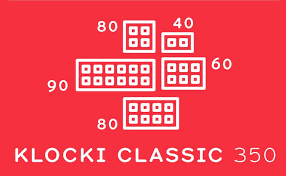 Temperówka8szt.pomoc dydaktycznaelektryczna temperówka wyposażona w 2 otwory do ołówków i kredek różnej średnicy: 6-8 mm i 9-12 mm; powinna być wyposażona przezroczysty pojemnik na resztki po temperowaniuzasilana bateriami wyposażona w wejście na zasilacz uniwersalny 6V Skaczące żabki3szt.pomoc dydaktycznagra zręcznościowa, która polega na wstrzeleniu żabki do miseczki zawartość zestawu: 16 szt. żabek w 4 kolorach wym. żabki [cm]: 5,5 x 5,5opakowanie: plastikowe wiaderko z przykrywkąKółka do orgiami1szt.pomoc dydaktycznakółka kartonowe do orgiami w różnych kolorachzawartość zestawu:- po 100 szt. o średnicy 200, 150, 120, 100, 80 mm - 300 szt. o średnicy 57 mm - 400 szt. o średnicy 47 mm - 600 szt. o średnicy 30 mm - 1000 szt. o średnicy 20 mmKsiążka o przygodach Basi16szt.pomoc dydaktycznaseria: Basiaautor: Zofia Stanecka, Marianna Oklejakjęzyk wydania: polskiforma: książkaoprawa: twardazamówienie obejmuje 16 książek – tytuły zgodnie z poniższym zestawieniem:(1) „Basia i pieniądze”(2) „Basia i dentysta”(3) „Basia i telefon”(4) „Basia i taniec”(5) „Basia i bałagan”(6) „Basia i Dziadkowie”(7) „Basia i przedszkole”(8) „Basia i nowy braciszek”(9) „Basia i Mama w pracy”(10) „Basia i gotowanie”(11) „Basia i telewizor”(12) „Basia i alergia”(13) „Basia i słodycze”(14) „Basia i zegarek”(15) „Basia i śmieci”(16) „Basia i kolega z Haiti”Bajki grajki-zestaw1szt.pomoc dydaktycznabajki muzyczne na nośnikach CDzestaw zawierający min. 10 tytułów bajek lub baśni w formie słuchowisk dostosowanych dla dzieci w wieku przedszkolnym (tytuły do akceptacji zamawiającego na etapie realizacji)opakowanie: przezroczyste pudełkoZestaw mikroskopów przenośnych1szt.pomoc dydaktycznazestaw 6 szt. kolorowych mikroskopów przenośnych, dzięki którym można uzyskać powiększenie min. 120x z zoomem optycznym min. 2x; każdy mikroskop powinien być wyposażony w diodę LEDmikroskopy w ergonomicznym, wyprofilowanym kształcie, z uchwytem tekstylnym do przenoszeniaPościel dziecięca22szt.komplet pościeli z wypełnieniemw zestawie:- poszewka na poduszkę o wym. 30-35 x 40-50 cm, materiał: bawełna 100% - poszewka na kołdrę o wym. 70-90 x 110-130 cm, materiał: bawełna 100%- prześcieradło do łóżeczka o wym. 146 x 65 cm, materiał: bawełna 100%- poduszka, wypełnienie poliester - kołdra, wypełnienie poliester- kolor i wzór do wyboru zamawiającego na etapie realizacjiZestaw pojazdów do samodzielnego złożenia (6 szt.)2szt.pojazdy do samodzielnego złożenia; części tworzące nadwozie aut wykonane z drewna, elementy podwozia z plastiku, koła z gumy, szyby z przezroczystego plastiku; podwozia pojazdów powinny być identycznie, żeby można je przebudowywać tworząc nowe, ciekawe pojazdy; każde auto powinno zawierać części z przednim i tylnym hakiem, tak aby jeden pojazd mógł ciągnąć innyzawartość zestawu:- koparka (podnoszone ramę i ruchoma szufla)- wywrotka (przechylana do tyłu skrzynia ładunkowa)- dźwig (obracany i ruchomy żuraw)- betoniarka (odchylany do tyłu i obracany bęben)- walec (ponoszony i obracany walec) - koparko-spycharka (podnoszone ramię i ruchome wiertło) elem. o wym. [cm: od 3,4 x 3,4 x 1,2 do 14,4 x 7,1 x 2,2 wym. jednego pojazdu po złożeniu [cm]: 23 x 8,3 x 9,3Garaż z pojazdami2szt.drewniany piętrowy garaż z akcesoriami: windą, myjnią, dystrybutorem paliwa i lądowiskiem dla helikoptera na dachu; w zestawie min. 3 samochody i helikopterwym. całkowite [cm]: 39,2 x 27,8 x 24,8 wym. helikoptera[cm]: 8 x 5 x 4,7 wym. samochodów [cm]: 5,3 x 3 x 2,5Domino dynamo3szt.całość wykonana z drewnazawartość zestawu:- 100 kolorowych tafelków (wym. pojedynczego tafelka 5,5 x 3,5 x 0,5 cm)- kulka (o średnicy 5 cm)- most (o wym. 13 x 2,5 x 5 cm)- tor dla kulki (o wym. 14,5 x 5 x 7 cm)- równoważnia (o wym. 9 x 6 x 4 cm)- 3 dodatkowe elementy (o wym. 8 x 2,5 x 10 cm)Stolik z instrumentami3szt.stolik na kółkach wykonany z drewna, z 3 szufladami i dolną półką do przechowywania 61 instrumentówwym. stolika 53 x 26 x 68 cm minimalna ilość instrumentów zestawie: - podwójna tarka guiro z pałeczkami - pojedyncza tarka guiro z pałeczkami - trójkąty, 2 szt. - talerze - małe talerze- grzybek - bębenek - tamburyn z membraną - pałeczki, 10 szt. - jinglestick pojedynczy - jinglestick podwójny- duży jinglestick- dzwonki diatoniczne - podwójny drewniany tonblok duży - pałeczka z dzwonkami - klawesy- rączka z 5 dzwoneczkami- rączka z 10 dzwoneczkami- dzwonki - talerz ze stojakiemzamawiający wymaga aby stolik oraz instrumenty stanowiły kompletSensoryczne kamienie (zestaw 4 sztuk)3szt.pomoc przeznaczona do terapii integracji sensorycznejróżnokolorowe okrągłe dyski sensoryczne z wypustkami, do ćwiczeń równowagi; rozwijają sensorykę stópwym. dysku [cm]: 8 x 16 w zestawie 4 szt. Dysk sensoryczny-miękki6szt.pomoc przeznaczona do terapii integracji sensorycznejdysk sensoryczny z wypustkami, dwustronny, do ćwiczeń równowagiśrednica [cm]: 33dopuszczalne obciążenie [kg]: min. 220Dysk sensoryczny do balansowania6szt.pomoc przeznaczona do terapii integracji sensorycznejdysk do balansowania ciałem, do nauki utrzymania równowagi, z wypustkami sensorycznymi oraz zagłębieniami umożliwiającymi utrzymanie się na dyskuśrednica dysku [cm]: 36grubość dysku [cm]:  4,5 dopuszczalne obciążenie [kg]; min. 135 Sensoryczne koła2szt.pomoc przeznaczona do terapii integracji sensorycznejzestaw sensorycznych kół w dwóch rozmiarach i o różnych strukturach; wykonane z miękkiego silikonu; do ćwiczeń zmysłu dotyku, masażu stóp i rąk itp. w komplecie woreczek na małe koław zestawie 10 szt. średnica[cm]: 8 i 25 Pakiet sensoryczny1szt.Zawartość pakietu:(1) warsztat z koralami z wieszakiem:- zawartość zestawu: drewniane korale w dwóch kolorach nawleczone na sznurek z zawieszką (można ustawiać je na sznurku w dowolnej pozycji tak, by nie przesuwały się po nim samoistnie), 100 koralików na 1 sznurku x 30 szt., drewniany wieszak na 30 sznurków o wym. 60 x 10 cm(2) tęczowe kamienie:- miłe w dotyku "kamienie", które można układać według kart zadań lub tworzyć własne kompozycje- zawartość zestawu: 20 dwustronnych kart zadań z lakierowanej tektury o wym. 19 x 12 cm, 36 "kamieni" z tworzywa sztucznego w 6 kolorach i 6 wielkościach(wym. od 2,5 x 1,5 cm do 8,5 x 5,5 cm)- opakowanie: plastikowe z przykrywką(3) gra edukacyjna do rozwijania umiejętności motorycznych:- gra polegająca na tym, aby poukładać misie w ten sam sposób jak przedstawia to karta zadań (można użyć szczypiec, by rozwijać umiejętności motoryczne)- zawartość zestawu: 5 drewnianych kart zadań o wym. 28 x 7 cm, 32 plastikowe niedźwiedzie w 4 kolorach i 4 rozmiarach: od 2 do 4 cm, drewniane szczypce o dł. 13,5 cm, instrukcja obsługi- opakowanie: kartonowe[4] pomoc do ćwiczeń w pisaniu oburącz:- płytki z wyżłobionymi dwoma wzorami w lustrzanym odbiciu, zadaniem dziecka jest wodzenie po wzorze za pomocą specjalnych patyczków- wykonane z płyty MDF o wym. 41,5 x 22 cm- 2 szt.Sensoryczne misie1szt.pomoc przeznaczona do terapii integracji sensorycznejzawartość zestawu:
- 5 misiów o wys. 18 cm różniących się między sobą rodzajem wypełnienia (kamyki, ziarna grochu, ryżu itp.)- 5 woreczków o długość boku 8 cm, każdy z wypełnieniem odpowiadającym jednemu z misiów - 5 woreczków w różnych kolorach o długość boku 8 cm, każdy odpowiadający kolorowi szaliczka jednego z misiów - 5 kolorowych szaliczków (do zawiązywania na szyi misia, kolory woreczków odpowiadają kolorom szaliczków) Zestaw kolorowych tacek3szt.tacki wykonane z drewna bukowego, każda pomalowana na inny kolorw zestawie 4 tacki o wym. 32 x 23 x 1,5 cmPokrywa do kolorowych tacek3szt.drewniana pokrywa do zestawu tacek (lp. 138) wym. 32 x 23,5 x 0,5 cmForemki do piasku – kształty3szt.zestaw kolorowych foremek do piasku w kształtach muru zamkowego, wykonanych z tworzywa sztucznegow zestawie 2 szt. wym.: - 25 x 12 x 10 cm- 21 x 9 x 7 cmForemki matematyczne3szt.foremki do piasku z tworzywa sztucznego w kształcie cyfr oraz symboli matematycznychw zestawie 2 komplety cyfr 0-9 oraz 6 symboli matematycznych wym. [cm]: 9 x 7 Artystyczne grzebienie3szt.grzebienie do tworzenia wzorów podczas malowania farbami lub zabaw z piaskiemw zestawie 6 szt. o różnych wzorachszerokość 8,5 cmKredki trójkątne w drewnianej obudowie2szt.kredki trójkątne ołówkowedługość [cm]: 15 średnica [cm]: 1 średnica rysika [cm]: 0,5w zestawie min. 144 szt. w 12 kolorach w równych częściachkolory intensywneKolorowe tace2szt.tacka do przechowywania materiałów plastycznych na stoliku podczas zabaw dziecięcychw zestawie 4 szt.wym. [cm]: 40,5 x 30,5Kubeczki na farby2szt.kubeczki do farb z przykrywką o lejkowatym kształcie w zestawie 10 szt. wym. [cm]: 7 x 7 Transparentne liczmany1szt.przezroczyste plastikowe liczmany w 6 kolorach do liczenia, sortowania, tworzenia wzorów i sekwencjonowaniawym. [cm]: 1,9 x 1,9 x 1500 szt. opakowanie: plastikowy pojemnik z przykrywkąFarby plakatowe 24 kolory8szt.farby plakatowew zestawie 24 kolory (poj. 24 x 10 ml)Farby do malowania palcami8szt.farby przeznaczone do malowania palcami o dobrej przyczepności do papieru, kartonu, drewna itp., nie powinny powodować uczuleń i trwałych zabrudzeń 6 szt. x 100 mlkolory: żółty, niebieski, zielony, czerwony, fioletowy, białyZestaw pędzli do malowania farbami8szt.pędzle w różnych rozmiarach z naturalnym włosiemw zestawie: 12 szt. pędzli o okrągłych końcówkach, 12 szt. o płaskich końcówkachFartuszek z rękawami8szt.fartuszek ochronny (do prac plastycznych)z rękawami dla dzieci w wieku przedszkolnymKredki woskowe – trójkąty 10 kolorów4szt.kredki w kształcie trójkąta w intensywnych kolorach do malowania dużych powierzchni oraz malowania techniką frottagewym. [cm]: 4,5grubość [cm]: 0,8w zestawie 10 kolorów (biały, żółty, pomarańczowy, czerwony, niebieski, granatowy, fioletowy, zielony, brązowy, czarny)Tuby dźwiękowe1szt.tuby dźwiękoweuderzanie lub pukanie w stół, wnętrze dłoni, podłogę itp. sprawia, że tuby/rurki wydają harmonijne dźwięki; w zależności od rodzaju powierzchni zmienia się barwa dźwięku, ale jego wysokość pozostaje bez zmian; rurki mają różną długość; dźwięk różni się zależnie od długości; kolorystyka rurek odpowiada określonym dźwiękomw zestawie 8 szt.materiał: tworzywo sztucznedługość rurek [cm]: od 30 do 63Podwójna tarka Guiro10szt.podwójna tarka Guiro z pałeczką (dwie tulejki z karbowaniem- wydaje dwa tony)wykonana z wysokiej jakości drewnaTamburyn z membraną10szt.tamburyn ze sklejki z membraną ze skóry owczej i talerzami średnica [cm]: 18-20 Tuba/kij-deszcz3szt.tuba/kij imitująca dźwięk deszczuTonblok10szt.tonblok z pałeczką wydający jeden ton wykonany z wysokiej jakości drewnadługość[cm]:18-20 cmDzwonki z rączką10szt.• dzwoneczki Janczary (min. 5 stalowych dzwoneczków) na pasku w kształcie księżyca, z drewnianym uchwytemJingle pałeczka10szt.• JingleStick (6 par talerzyków) na rączce wykonanej z drewna Klawesy10szt.klawesy-paramateriał: drewnowymiary: średnica 1,8-2 cm, długość 18-20 cmPastele olejne10szt.pastele olejne z dużą zawartością pigmentu (intensywne kolory, odporne na blaknięcie)neutralny zapach pakowane w papierową ochronną owijkęw zestawie 24 kolorywymiary: długość 7 cm, średnica 0,9-1 cmopakowanie: tekturowe pudełkoKlej czarodziejski10szt.klej wielofunkcyjny (papier, tkaniny, drewno, ceramika), gęsty, nietoksyczny, po wyschnięciu powinien robić się przezroczysty • 1000 gLeżaczek dla lalek1szt.leżaczek-kosz Mojżesza wypleciony z liści palmowychwymiary: 40 x 18 x 17 cm, długość u góry 45 cmz boku koszyka zawieszony chwost w kolorze kremowymw komplecie pościel muślinowa: poduszeczka oraz kołderka z wypełnieniem, rozmiar: poduszeczka: ok 21 cm x 15 cm, kołderka: ok 30 cm x 40 cm (+/- 2-3 cm ), kolor grafitowy/żółty, pomarańczowy, zielony (do wyboru zamawiającego na etapie realizacji)Zabawka tematyczna-tort urodzinowy2szt.tort urodzinowy na paterze z wyjmowanymi elementami (4 kawałki tortu, 3 świeczki i 4 owoce)wszystkie elementy z drewnawym. całkowite: 15 x 15 x 13,5 cm 13 elem. o wym. od 5,9 x 1,2 x 1,2 cm do 15 x 15 x 6 cmDrewniane klocki z kulodromem2szt.zestaw drewnianych klocków, z których zbudować można kulodrom w różnych odmianachzestaw zawiera: - 49 drewnianych klocków (6 elementów prostych z torem dla kulek w dwóch długościach, 4 elementy do zakręcania torów, 2 elementy z torem i otworem, 4 elementy pochyłe z torem, 4 kostki z otworami, 1 tunel, 1 schodki, 1 element z dzwonkiem i 1 miska z otworem, 7 elementów konstrukcyjnych w kolorze naturalnego drewna i 11 kolorowych dla urozmaicenia konstrukcji, dwa misie, do ustawienia nad torem) o wym. od 3,5 x 3,5 x 1,8 cm do 14 x 3,5 x 1,8 cm - 5 szklanych kulek o średnica 1,6 cm - 5 dwustronnych obrazków o wym. 11,2 x 9 cm, z konstrukcjami do ułożenia, ułożonymi od najprostszych do najtrudniejszych.opakowanie: okrągłe kartonowe pudełko z plastikową rączką i przykrywką Transparentne figury1szt.zawartość zestawu: 180 plastikowych transparentnych klocków w 6 kształtach i 6 kolorach (żółte sześcioboki, zielone trójkąty, pomarańczowe kwadraty, czerwone trapezy oraz białe i niebieskie romby) o wym. od 2,4 x 2,1 x 1 cm do 5 x 4,3 x 1 cm opakowanie: plastikowy pojemnik z przykrywką